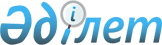 Об определении мест для размещения агитационных печатных материалов для всех кандидатовПостановление акимата Абайского района Карагандинской области от 21 февраля 2024 года № 09/01. Зарегистрировано в Департаменте юстиции Карагандинской области 27 февраля 2024 года № 6562-09
      В соответствии с пунктом 6 статьи 28 Конституционного Закона Республики Казахстан "О выборах в Республике Казахстан" акимат Абайского района ПОСТАНОВЛЯЕТ:
      1. Определить совместно в Абайской районной территориальной избирательной комиссией места для размещения агитационных печатных материалов для всех кандидатов согласно приложению к настоящему постановлению.
      2. Признать утратившим силу постановление акимата Абайского района Карагандинской области от 7 июня 2019 года № 23/01 "О предоставлении помещений для встреч с избирателями и определении мест для размещения агитационных печатных материалов кандидатов в Президенты Республики Казахстан, депутаты Парламента Республики Казахстан и депутаты маслихата" (зарегистрированное в Реестре государственной регистрации нормативных правовых актов за № 5380).
      3. Настоящее постановление вводится в действие по истечении десяти календарных дней после его первого официального опубликования.
      "СОГЛАСОВАНО"
      Абайская районная
      территориальная 
      избирательная комиссия Места для размещения агитационных печатных материалов для всех кандидатов
					© 2012. РГП на ПХВ «Институт законодательства и правовой информации Республики Казахстан» Министерства юстиции Республики Казахстан
				
      Аким Абайского района

С. Оспанов
Приложение к постановлению
Акимата Абайского района
от 21 февраля 2024 года
№ 09/01
№
Наименование населенного пункта
Места для размещения агитационных печатных материалов
1.
город Абай 
проспект Победы щит возле дома 1а и улица Гете щит возле дома 26
2.
город Абай отделение Вольный 
улица Труда щит возле дома 34
3.
город Абай отделение Караган 
улица Нуринская щит возле дома 8
4.
город Абай отделение Кзыл 
улица Молина щит возле дома 37
5.
Акбастауский сельский округ 
улица Орталық щит возле дома 1
6.
Есенгельдинский сельский округ 
улица Орталық щит возле дома 20
7.
Дубовский сельский округ
улица Абай щит возле остановки
8.
поселок Карабас 
улица Кирова щит возле дома 16
9.
Карагандинский сельский округ 
улица Конаева тумба на площади
10.
Коксунский сельский округ 
улица Орталық щит возле дома 19
11.
Кулаайгырский сельский округ 
улица Шерубай батыра щит возле дома 1а
12.
Курминский сельский округ 
щит на пересечении улиц Сарыарка и Абая
13.
Мичуринский сельский округ 
улица Орталық щит возле дома 3
14.
село Сарепта 
улица Еңбекшілер щит возле дома 10/1
15.
Самарский сельский округ 
улица Орталық щит возле дома 14а
16.
поселок Топар 
улица Пономарева щит возле дома 13
17.
поселок Южный 
улица Панфилова возле дома 11
18.
село Юбилейное 
улица Мичурина щит возле дома 12